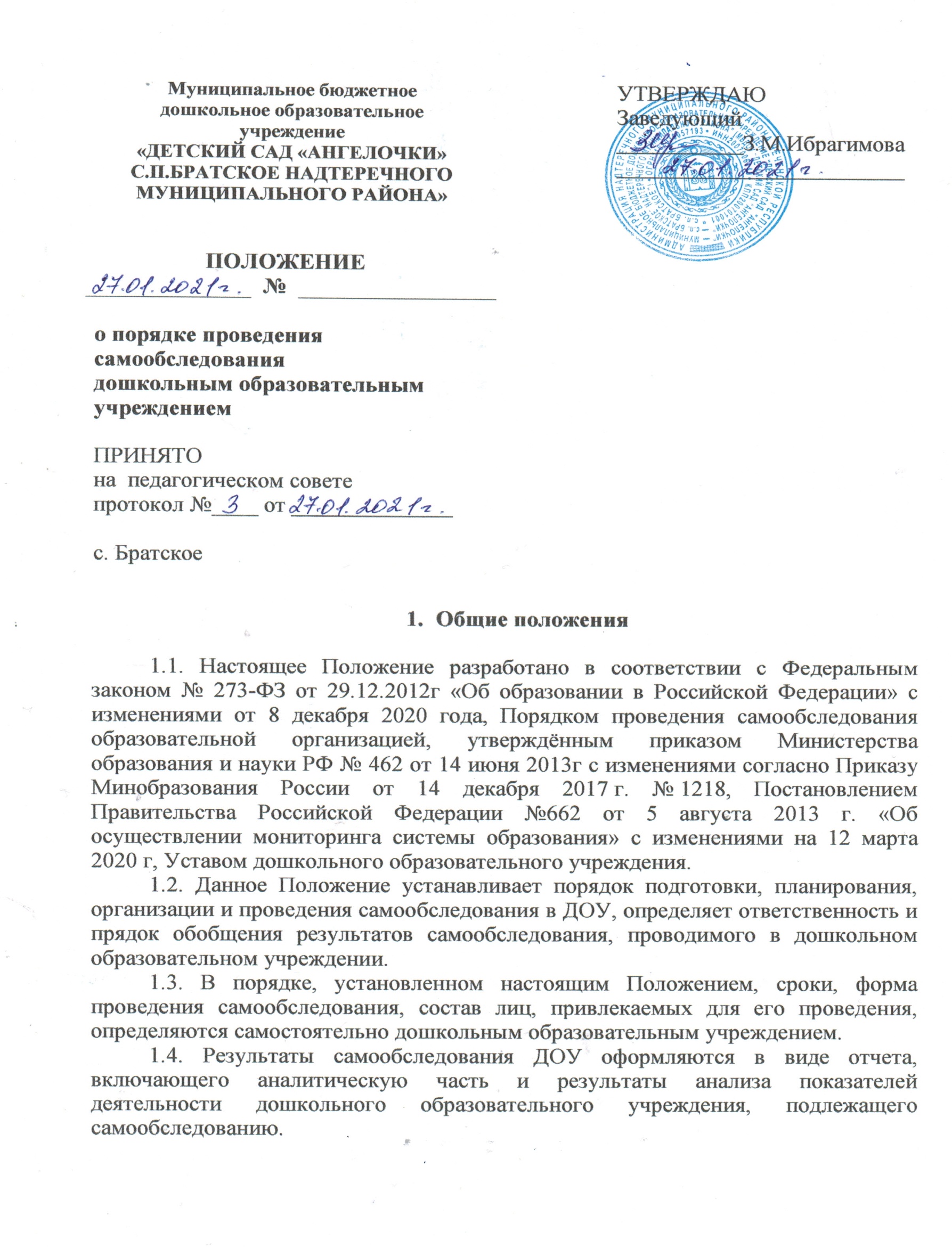 1.5. Отчетным периодом является предшествующий самообследованию календарный год.Цели проведения самообследованияОбеспечение доступности и открытости информации о деятельностиПолучение объективной информации о состоянии образовательнойдеятельности в дошкольном образовательном учреждении.
2.3. Подготовка отчета о результате  самообследования.Планирование и подготовка работ по самообследованию3.1. Самообследование - процедура, которая проводится дошкольным образовательным учреждением ежегодно, носит системный характер, направлена на развитие образовательной среды и педагогического процесса.3.2. Процедура самообследования включает в себя следующие этапы:- планирование и подготовка работ по самообследованию дошкольного образовательного учреждения;- организация и проведение самообследования;- обобщение полученных результатов и на их основе формирование отчета;-	рассмотрение отчета МУ «ОДО администрации Надтеречного муниципального района».	3.3. Заведующий дошкольным образовательным учреждением по решению педагогического совета издает приказ о порядке, сроках проведения самообследования и составе лиц по проведению самообследования (далее – рабочая группа).	3.4. Председателем рабочей группы является заведующий дошкольным образовательным учреждением.	3.5. В состав рабочей группы включаются:- представители администрации дошкольного образовательного учреждения;- представители Педагогического совета ДОУ;- представители коллегиальных органов управления дошкольным образовательным учреждением;- представители первичной профсоюзной организации дошкольного образовательного учреждения.3.6. При подготовке к проведению самообследования председатель рабочей группы проводит организационное подготовительное совещание с членами рабочей группы, на котором:- рассматривается и утверждается план проведения самообследования;- за каждым членом рабочей группы закрепляются направления работы дошкольного образовательного учреждения, подлежащие изучению в процессе самообследования;- уточняются вопросы, подлежащие изучению и оценке в ходе проведения самообследования;- определяются сроки предварительного и окончательного рассмотрения результатов самообследования;- назначаются ответственные лица за координацию работ по самообследованию и за свод и оформление результатов самообследования.3.7. В план проведения самообследования ДОУ включается:- проведение оценки образовательной деятельности, структуры управления дошкольным образовательным учреждением, содержания и качества подготовки воспитанников детского сада, организации образовательной деятельности, качества кадрового, учебно-методического, информационного обеспечения, материально-технической базы, функционирования внутренней системы оценки качества образования, медицинского обеспечения, организации питания;- анализ показателей деятельности дошкольного образовательного учреждения, подлежащей самообследованию, устанавливаемых федеральным органом исполнительной власти, осуществляющим функции по выработке государственной политики и нормативно-правовому регулированию в сфере образования.Организация и проведение самообследования4.1. Организация самообследования в дошкольном образовательном учреждении осуществляется в соответствии с планом по его проведению, который принимается решением рабочей группы.4.2. При проведении оценки образовательной деятельности:- дается развернутая характеристика и оценка включенных в план самообследования направлений и вопросов;- дается общая характеристика дошкольного образовательного учреждения: (полное наименование ДОУ и адрес, год ввода в эксплуатацию, режим работы, наполняемость по проекту и фактически, комплектование групп воспитанников);- представляется информация о наличии правоустанавливающих документов (лицензия на право ведения образовательной деятельности, свидетельство о внесении записи в ЕГРЮЛ, Устав дошкольного образовательного учреждения, свидетельство о государственной регистрации права безвозмездного пользования на земельный участок, наличие санитарно-эпидемиологического заключения на образовательную деятельность и др.);-  представляется информация о документации ДОУ:- номенклатура дел дошкольного образовательного учреждения;- основные федеральные, региональные и муниципальные нормативно-правовые акты, регламентирующие работу дошкольного образовательного учреждения;- личные дела воспитанников детского сада, книга движения;- программа развития дошкольного образовательного учреждения;- образовательные программы и их соответствие ФГОС ДО;- учебный план дошкольного образовательного учреждения;- годовой план работы дошкольного образовательного учреждения;- рабочие программы педагогических работников ДОУ (их соответствие основной образовательной программе и ФГОС ДО);- расписание занятий и режим дня;- ежегодный публичный доклад заведующего детским садом;- акты готовности дошкольного образовательного учреждения к новому учебному году, протоколы проверки вентиляционных систем, пожарной сигнализации, устройств заземления;- договоры дошкольного образовательного учреждения с родителями (законными представителями) воспитанников.- представляется информация о документации ДОУ, касающейся трудовых отношений:- личные дела сотрудников, трудовые и медицинские книжки,        книга движения трудовых книжек; - приказы по личному составу, по кадрам, книга регистрации приказов по личному составу, по кадрам;- трудовые договоры (контракты) с сотрудниками и дополнительные соглашения к трудовым договорам;- должностные инструкции работников детского сада, соответствие Профстандартам;- Правила внутреннего трудового распорядка работников дошкольного образовательного учреждения;- Режим работы детского сада;- Штатное расписание;- Журнал трехступенчатого контроля за состоянием охраны труда;- Журналы проведения вводного, первичного на рабочем месте и целевого инструктажей.- Журналы регистрации несчастных случаев с обучающимися и сотрудниками дошкольного образовательного учреждения.- Коллективный договор.	4.3. При проведении оценки системы управления ДОУ:- дается характеристика сложившейся в дошкольном образовательном учреждении системы управления, включая структурные подразделения: коллегиальные органы управления, совещания, методические объединения, педагогические советы, приказы, анализ выполнения образовательной программы, рабочих программ педагогических работников);- дается оценка результативности и эффективности, действующей в дошкольном образовательном учреждении системы управления на повышение качества предоставляемых образовательных услуг (эффективность системы контроля со стороны администрации, технологии управления, внедрение и использование ИКТ в управлении).- дается оценка обеспечения координации деятельности педагогической, медицинской и психологической работы в детском саду;- дается оценка социальной работы дошкольного образовательного учреждения (работа педагога-психолога, социального педагога);- дается оценка взаимодействия семьи и детского сада (планы и протоколы заседаний Родительского комитета ДОУ, родительских собраний);- дается оценка организации работы по предоставлению льгот (локальные акты, приказы, соблюдение законодательных норм и др.).4.4. При проведении оценки содержания и качества подготовки обучающихся:- анализируется и оценивается состояние воспитательной работы (социальный паспорт ДОУ, система и формы воспитательной работы, воспитательные и культурно-массовые мероприятия, наличие зеленых уголков для реализации проектной и исследовательской деятельности детей);- анализируется и оценивается состояние организации дополнительного образования (реализация программы дополнительного образования, материально-техническое и методическое обеспечение, вовлеченность детей в кружки, студии и секции);- проводится анализ работы по изучению мнения участников образовательных отношений о деятельности дошкольного образовательного учреждения;- проводится анализ и дается оценка качеству подготовки обучающихся детского сада (результаты мониторинга промежуточной и итоговой оценки уровня развития воспитанников, соответствие содержания и качества подготовки детей Федеральному государственному стандарту дошкольного образования).4.5. При проведении оценки организации образовательной деятельности анализируются и оцениваются:- план, его структура, характеристика и выполнение;- анализ нагрузки воспитанников;- анализ форм работы с обучающимися, имеющими особые образовательные потребности;- сведения о наполняемости групп;- организация обучения по программам специального (коррекционного) обучения;- иные показатели.4.6. При проведении оценки качества кадрового обеспечения анализируется и оценивается:- профессиональный уровень кадров дошкольного образовательного учреждения;- количество педагогических работников, обучающихся в ВУЗах, имеющих высшее и среднее специальное образование;- количество педагогов с высшей, первой квалификационное категорией и без категории;- количество педагогов, имеющих звания;- укомплектованность дошкольного образовательного учреждения кадрами;- система работы по аттестации, повышению квалификации и переподготовке педагогических работников и ее результативность;- возрастной состав педагогических работников.4.7. При проведении оценки качества учебно-методического обеспечения анализируется и оценивается:- система и формы организации методической работы дошкольного образовательного учреждения;- содержание экспериментальной и инновационной деятельности;- использование и совершенствование образовательных технологий, в т. ч. дистанционных;- результаты работы по обобщению и распространению передового педагогического опыта.4.8. При проведении оценки качества библиотечно-информационного обеспечения анализируется и оценивается:- обеспеченность ДОУ учебно-методической и художественной литературой;- общее количество единиц хранения фонда библиотеки, обновление фонда;- наличие канала доступа в сеть Интернет, сайт, электронная почта;- оформление информационных стендов.4.9. При проведении оценки качества материально-технической базы анализируется и оценивается:- состояние и использование материально-технической базы и соответствие ее требованиям СанПиН (сведения о наличии зданий и помещений для организации образовательной деятельности, музыкального и спортивного залов, спортивной площадки, бассейна, групповых комнат и площадок для прогулок, навесов, игрового и спортивного оборудования);- соблюдение в детском саду мер пожарной и антитеррористической безопасности (наличие автоматической пожарной сигнализации, первичных средств пожаротушения, тревожной кнопки, камер видеонаблюдения, договоров на обслуживание с соответствующими организациями и др.);- состояние территории детского сада (состояние ограждения и освещение участка, наличие и состояние необходимых знаков дорожного движения и др.).4.10. При оценке качества медицинского обеспечения ДОУ, системы охраны здоровья воспитанников анализируется и оценивается:- медицинское обслуживание, условия для оздоровительной работы;- наличие медицинского кабинета и соответствие его действующим санитарным правилам, наличие медицинских работников);- регулярность прохождения сотрудниками дошкольного образовательного учреждения медицинских осмотров;- анализ заболеваемости воспитанников;- сведения о случаях травматизма и пищевых отравлений среди воспитанников;сбалансированность расписания занятий с точки зрения соблюдения санитарных норм; источник положения https://ohrana-tryd/node/3861- соблюдение санитарно-гигиенического режима в помещениях детского сада;- анализ оздоровительной работы с детьми.4.11. При оценке качества организации питания анализируется и оценивается:- работа администрации детского сада по контролю за качеством приготовления пищи;- договоры с поставщиками продуктов;- качество питания и соблюдение питьевого режима;- наличие необходимой документации по организации питания.4.12. При проведении оценки функционирования внутренней системы оценки качества образования анализируется и оценивается:- наличие документов, регламентирующих функционирование внутренней системы оценки качества образования;- наличие лица, ответственного за организацию функционирования внутренней системы оценки качества образования;- план работы ДОУ по обеспечению функционирования внутренней системы оценки качества образования и его выполнение;- информированность участников образовательных отношений о функционировании внутренней системы оценки качества образования в дошкольном образовательном учреждении.
5. Обобщение полученных результатов и формирование отчета5.1. Информация, полученная в результате сбора сведений в соответствии с утверждённым планом самообследования, членами рабочей группы передаётся лицу, ответственному за свод и оформление результатов самообследования дошкольного образовательного учреждения, не позднее, чем за три дня до предварительного рассмотрения рабочей группой результатов самообследования.5.2. Лицо, ответственное за свод и оформление результатов самообследования дошкольного образовательного учреждения, обобщает полученные данные и оформляет их в виде отчёта.5.3. Отчет включает аналитическую часть и результаты анализа показателей деятельности дошкольного образовательного учреждения.5.4. На предварительном рассмотрении отчета рабочей группой уточняются отдельные вопросы, высказываются мнения о необходимости сбора дополнительной информации, обсуждаются выводы и предложения по итогам проведенного в ДОУ самообследования.5.5. После окончательного рассмотрения результатов самообследования итоговая форма отчета направляется на рассмотрение органа управления дошкольным образовательным учреждением, к компетенции которого относится изучение данного вопроса.5.6. Отчет утверждается приказом заведующего дошкольным образовательным учреждением и заверяется печатью.5.7. Размещение отчета на официальном сайте дошкольного образовательного учреждения в сети "Интернет" и направление его учредителю осуществляются не позднее 20 апреля текущего года.Ответственность6.1. Члены рабочей группы несут ответственность за выполнение данного Положения о самобследовании ДОУ и соблюдения порядка установленных сроков его проведения в соответствии требованиями законодательства Российской Федерации.6.2. Ответственным лицом за организацию работы по проведению самообследования является заведующий дошкольным образовательным учреждением или уполномоченное им лицо.7.Заключительные положения7.1. Настоящее Положение о порядке самообследования является локальным нормативным актом ДОУ, принимается на Педагогическом совете с учетом предложений, утверждается (либо вводится в действие) приказом заведующего дошкольным образовательным учреждением.7.2. Все изменения и дополнения, вносимые в настоящее Положение, оформляются в письменной форме в соответствии действующим законодательством Российской Федерации.7.3. Положение принимается на неопределенный срок. Изменения и дополнения к Положению принимаются в порядке, предусмотренном п.7.1. настоящего Положения.7.4. После принятия Положения (или изменений и дополнений отдельных пунктов и разделов) в новой редакции предыдущая редакция автоматически утрачивает силу.